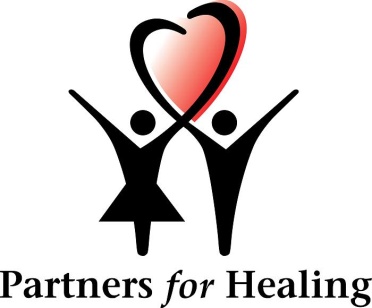 Volunteer Application109 W Blackwell StreetTullahoma, TN 37388(931) 455-5014Today’s Date: ____________ Full Name: _________________________________________________________________________________________                      (Last)				 	(First) 					(Middle Initial) Date of Birth: __________________________ Phone #: ____________________________ Email Address: __________________________________________________Current Address: ____________________________________________________________________________________Education (Circle Highest Completed) High School: 1 2 3 4 		College 1 2 3 4 	Graduate 1 2 3 4 If you are currently a student, where are you enrolled? _____________________________________________________Name of Employer and Job Title (if currently employed): ______________________________________________________________________________________________________________________________________________________What church/house of worship to you attend? ____________________________________________________________ Why do you want to become a volunteer at Partners for Healing? ______________________________________________________________________________________________________________________________________________How did you hear about us?  ____________________________________________________________________________________________________________________________________________________________________________Please list any previous volunteer experience including the dates: ______________________________________________________________________________________________________________________________________________List any special skills/talents that you have to offer: (Computer skills, interpersonal skills) __________________________________________________________________________________________________ __________________________________________________________________________________________________ Please check if you are certified in any of the following: CPR  		              Emergency First Responder (License number _____________________) Medical Assistant         RN or LNP (License number ______________________) Do you speak Spanish?     Yes	  No Are you fluent in any other languages? (Please list) _____________________________ Can you commit to volunteering for at least 3 months?     Yes	  NoWhich clinic shift(s) best fits your schedule? Please circle all of your available times: Monday	 	8:00am-1:00 pmTuesday	 	8:00am-1:00 pm		 Wednesday 	 	8:00am-1:00 pmThursday 	 	8:00am-12:00 pm	1:00-6:00 pm 2nd Saturday A Month 	9:00am-1:00 pm Have you ever been convicted of a Felony? Yes	  No(If yes, please explain)__________________________________________________________________________________________________________________________________________________________________________________In case of emergency contact: Name: ________________________________________ 	Phone: _______________________________________List two references- one personal and one professional:___________________________________		Phone:  __________________________________________________________________________		Phone:  _______________________________________Applicant Statement: By submitting this application, I authorize Partners for Healing or its representatives to investigate and verify any and all of the information contained in this volunteer application, including a criminal background check and reference checks. I also authorize all previous employers, schools and individuals herein to verify any and all information I have provided and to give any additional information in response to reference questions intended to determine my suitability for volunteer service. Signature _________________________________________      Date __________________________________ Confidentiality and Non-Disclosure Agreement: I, _______________________________________, do affirm that I will not divulge PARTNERS FOR HEALING DATA TO ANY UNAUTHORIZED PERSON FOR ANY REASON. Neither will I directly nor indirectly use, or allow the use of, PARTNERS FOR HEALING data for any purpose other than that directly associated with my official assigned duties. I understand that ALL PATIENT INFORMATION, including financial data, is strictly confidential. Furthermore, I will not, either by direct action or by counsel, discuss, recommend, or suggest to any unauthorized person the nature or content of any PARTNERS FOR HEALING information. Violation of confidentiality is cause for disciplinary action, including immediate dismissal. I understand that signing this document does not preclude me from reporting instances of breach of confidentiality. Signature _________________________________________      Date __________________________________ Media Release Form: Date ______________ I authorize Partners for Healing (and any persons acting on its behalf) to make, maintain, and use photographs of myself and/or my children and to allow both my name and/or the names of my children to be used by Partners for Healing. I also authorize Partners for Healing to print a story or information about me. I understand these may be used or published for any purpose, including but not limited to; TV, print, publications, advertisements, displays or on the website. I further understand that all photographs shall be the sole property of Partners for Healing. _____________________________________________    ____________________________Signature                                                                                      Date____________________________Print Name 